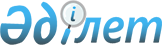 Об установлении ограничений хозяйственной деятельности собственников земельных участков и землепользователей в пределах территорий государственных природных (комплексных) и государственных природных (зоологических) заказников местного значения, находящихся в ведении коммунального государственного учреждения "Государственный региональный природный парк "Кызылсай" Управления природных ресурсов и регулирования природопользования Мангистауской областиПостановление акимата Мангистауской области от 17 января 2019 года № 4. Зарегистрировано Департаментом юстиции Мангистауской области 21 января 2019 года № 3788
      В соответствии с Земельным Кодексом Республики Казахстан от 20 июня 2003 года и Законом Республики Казахстан от 7 июля 2006 года "Об особо охраняемых природных территориях" акимат Мангистауской области ПОСТАНОВЛЯЕТ:
      1. Установить ограничения хозяйственной деятельности собственников земельных участков и землепользователей в пределах территорий государственных природных (комплексных) и государственных природных (зоологических) заказников местного значения, находящихся в ведении коммунального государственного учреждения "Государственный региональный природный парк "Кызылсай" Управления природных ресурсов и регулирования природопользования Мангистауской области согласно приложению к настоящему постановлению.
      2. Государственному учреждению "Управление природных ресурсов и регулирования природопользования Мангистауской области" (Кусбеков Д.Т.) обеспечить государственную регистрацию настоящего постановления в органах юстиции, его официальное опубликование в Эталонном контрольном банке нормативных правовых актов Республики Казахстан и средствах массовой информации, размещение на интернет-ресурсе акимата Мангистауской области.
      3. Контроль за исполнением данного постановления возложить на заместителя акима области Сакеева Р.К.
      4. Настоящее постановление вступает в силу со дня государственной регистрации в органах юстиции и вводится в действие по истечении десяти календарных дней после дня его первого официального опубликования. Ограничения хозяйственной деятельности собственников земельных участков и землепользователей в пределах территорий государственных природных (комплексных) и государственных природных (зоологических) заказников местного значения, находящихся в ведении коммунального государственного учреждения "Государственный региональный природный парк "Кызылсай" Управления природных ресурсов и регулирования природопользования Мангистауской области
      1. В пределах территорий государственных природных (комплексных) и государственных природных (зоологических) заказников местного значения, находящихся в ведении коммунального государственного учреждения "Государственный региональный природный парк "Кызылсай" Управления природных ресурсов и регулирования природопользования Мангистауской области запрещается следующая деятельность:
      1) в пределах территорий государственных природных (комплексных) заказников "Есет", "Коленкели", "Манашы" местного значения – хозяйственная деятельность, создающая угрозу сохранению природных комплексов, интродукция чужеродных видов растений и животных;
      2) в пределах территорий государственных природных (зоологических) заказников "Адамтас", "Жабайушкан", "Тасорпа" местного значения – охота, добыча любыми способами и средствами животных, за исключением рыб, интродукция чужеродных видов животных, разрушение гнезд, нор, логовищ и других местообитаний, сбор яиц, за исключением случаев изъятия в научно-исследовательских, воспроизводственных и мелиоративных целях по разрешению уполномоченного органа.
      2. Собственники земельных участков и землепользователи вправе осуществлять хозяйственную деятельность в пределах территорий государственных природных заказниках с соблюдением установленных ограничений.
					© 2012. РГП на ПХВ «Институт законодательства и правовой информации Республики Казахстан» Министерства юстиции Республики Казахстан
				
      Аким Мангистауской области 

Е. Тугжанов
Приложениек постановлению акиматаМангистауской областиот 17 января 2019 года № 4